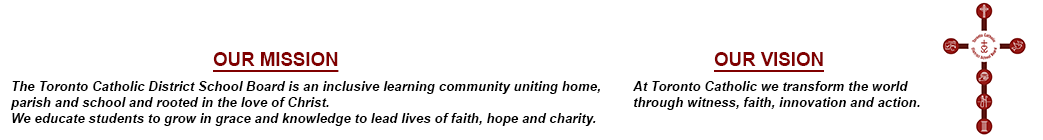 MINUTES OF THE REGULAR MEETING OF THEGOVERNANCE AND POLICY COMMITTEEPUBLIC SESSIONPRESENT: Trustees:                	M. de Domenico, Chair 	N. Crawford - Ex-Officio	I. Li Preti - Virtual	T. Lubinski- VirtualNon-Voting Trustee:	A. Kennedy  Staff:	B. BrowneM. Caccamo (For Item 14e) S. Campbell (For Item 14c)C. FernandesP. MatthewsC. Onyia R. PutnamS. Harris, Recording SecretaryS. Hinds-Barnett, Assistant Recording SecretaryExternal Guest:		A. Robertson, Parliamentarian4.       Roll Call and Apologies                    Trustees Di Pasquale and Martino were absent.5.       Approval of the AgendaMOVED by Trustee Li Preti, seconded by Trustee Crawford, that the Agenda be approved.The Motion was declared										CARRIED6.	Declarations of Interest	There were none.7.	Approval and Signing of the Minutes MOVED by Trustee Crawford, seconded by Trustee Li Preti, that the Minutes of the Meeting held June 1, 2021 be approved.	The Motion was declared											CARRIED14.	Staff Reports		MOVED by Trustee Crawford, seconded by Trustee Lubinski, that Item 14a) be adopted as follows:14a)	Flag Flying Policy A.04 (New)	received.MOVED by Trustee Crawford, seconded by Trustee Lubinski, that the Flag Flying Policy A.04 be referred back to Staff to provide an Operational Procedure to accompany the Policy with consideration to include the following:That a process to respond to requests to the Toronto Catholic District School Board (TCDSB) to fly a flag other than the Canadian and Ontario flags and the Pride flag in June, be developed as part of the Flag Flying Policy. This process shall include criteria to guide the determination process based on our Mission and Vision statements and our Multi Year Strategic Plan. The criteria shall include a ranking system for numerous requests for the same time period (for example the TCDSB celebrates more than one Heritage month per month throughout the school year.  It shall also include an application form. It shall also include an annual calendar to indicate time availability;2. 	That out of respect for our Canadian Flag, one or two additional flag poles be installed in front of the Catholic Education Centre to accommodate flags in addition to the Canadian Flag, at a lower height than the flagpole used to fly the Canadian Flag; and3. 	That additional information be included on flying flags half-mast in Regulation 4.Results of the Vote taken on Referral, as follows:In Favour				OpposedTrustees Crawford			Li Preti	    de Domenico	    Lubinski  The Motion to Refer was declared										CARRIED	The Chair declared an 11-minute recess.The meeting resumed with Trustee de Domenico in the Chair, with no change to the attendance list.MOVED by Trustee Crawford, seconded by Trustee Li Preti, that Item 14b) be adopted as follows:14b)	Update to Policy on Electronic Participation in Meetings of the Board, Committees of the Board, and the Committee of the WholeBoard Policy T.19	 received.MOVED in AMENDMENT by Trustee Crawford, seconded by Trustee Li Preti, that the Governance and Policy Committee recommend to Board that the revised Policy on Electronic Participation in Meetings of the Board, Committees of the Board, and the Committee of the Whole Board Policy T.19 provided in Report Appendix A, and the accompanying Operational Procedures provided in Report Appendix B, be adopted.Results of the Vote taken on the AMENDMENT, as follows:In Favour			OpposedTrustees Crawford			    de Domenico	        Li Preti    The AMENDMENT was declared										CARRIEDTrustee Lubinski did not vote/respond.Results of the Vote taken on the Motion, as amended, as follows:In Favour			OpposedTrustees Crawford			    de Domenico	        Li Preti    The Motion, as amended, was declared										CARRIEDTrustee Lubinski did not vote/respond.MOVED by Trustee Crawford, seconded by Trustee Li Preti that Item 14c) be adopted as follows:14c)	Policy on Early Learning and Child Care Policy B.R.02 received.MOVED in AMENDMENT by Trustee Crawford, seconded by Trustee Li Preti, that the Governance and Policy Committee recommend to Board that the revised Policy on Early Learning and Child Care Policy B.R.02 provided in Report Appendix A, and the accompanying Early Learning and Child Care Standard Operating Procedures provided in Report Appendix B, be adopted.Results of the Vote taken on the AMENDMENT, as follows:In Favour			OpposedTrustees Crawford			    de Domenico	        Li Preti    The AMENDMENT was declared										CARRIEDTrustee Lubinski did not vote/respond.Results of the Vote taken on the Motion, as amended, as follows:In Favour			OpposedTrustees Crawford			    de Domenico	        Li Preti    The Motion, as amended, was declared										CARRIEDTrustee Lubinski did not vote/respond.MOVED by Trustee Crawford, seconded by Trustee Li Preti, that Item 14d) be adopted as follows:14d)	Update to Operational Procedures on Selection Process for Community and Parent /Guardian Membership on Advisory/Ad Hoc Committees	that the Governance and Policy Committee recommend to Board that the revised Operational Procedure on Community and Parent/Guardian Membership Selection appointment to Committees provided inReport Appendix A, be adopted.Results of the Vote taken, as follows:In Favour			OpposedTrustees Crawford			    de Domenico		    Li PretiThe Motion was declared										CARRIEDTrustee Lubinski did not vote/respond.MOVED by Trustee Crawford, seconded by Trustee Li Preti, that Item 14e) be adopted as follows:14e)	Updated Policy on Safe Schools Policies S.S.01 and S.S.12 that the Governance and Policy Committee recommend to Board that the updated Policies attached in Appendices A, B, C and D of the Report be adopted, and that the following language be added to the pages below:In extenuating circumstances when in-person learning may not be possible, a virtual program will be considered.Criteria Considered for Safe Schools Transitions - Page 82 - new (3i);Procedures for an Elementary School Fresh Start - Page 84 – new bullet (3);	Procedures for a Secondary School Fresh Start - Page 88 - new (3i); andProcedures for Safe Schools Transitions - Page 102 – new 3(i).Results of the Vote taken, as follows:In Favour			OpposedTrustees Crawford			    de Domenico		    Li PretiThe Motion was declared										CARRIEDTrustee Lubinski did not vote/respond.MOVED by Trustee Li Preti, seconded by Trustee Crawford, that Item 14f) be adopted as follows:14f)	COVID-19 Immunization Disclosure Policy H.M.03 received.MOVED in AMENDMENT by Trustee Crawford, seconded by Trustee Li Preti, that the Governance and Policy Committee recommend to Board that the Policy on mandatory COVID-19 Immunization Disclosure H.M.03 attached at Appendix A of the Report, be adopted.Results of the Vote taken on the AMENDMENT, as follows:In Favour			OpposedTrustees Crawford			    de Domenico	        Li Preti    The AMENDMENT was declared										CARRIEDTrustee Lubinski did not vote/respond.Results of the Vote taken on the Motion, as amended, as follows:In Favour			OpposedTrustees Crawford			    de Domenico	        Li Preti    The Motion, as amended, was declared										CARRIEDTrustee Lubinski did not vote/respond.	Trustee Kennedy joined the meeting virtually at 8:39 pm.MOVED by Trustee Crawford, seconded by Trustee Li Preti, that Item 14g) be adopted as follows:14g)	Legal Counsel Policy A.12 received.Trustee de Domenico relinquished the Chair to Trustee Crawford.MOVED in AMENDMENT by Trustee de Domenico, seconded by Trustee Li Preti, that the Governance and Policy Committee recommend to Board that the revised Legal Counsel Policy A.12 provided in ReportAppendix A, be adopted.Results of the Vote taken on the AMENDMENT, as follows:In Favour			OpposedTrustees Crawford			    de Domenico	        Li Preti  The AMENDMENT was declared										CARRIEDTrustee Lubinski did not vote/respond.Results of the Vote taken on the Motion, as amended, as follows:In Favour			OpposedTrustees Crawford			    de Domenico	        Li Preti    The Motion, as amended, was declared										CARRIEDTrustee Lubinski did not vote/respond.Trustee de Domenico reassumed the Chair.17.	Updating of Pending ListMOVED by Trustee Crawford, seconded by Trustee Li Preti, that Item 17a) be adopted as follows:17a)	Monthly Pending List received.Results of the Vote taken, as follows:In Favour			OpposedTrustees Crawford	    de Domenico	        Li Preti The Motion was declared										CARRIEDTrustee Lubinski did not vote/respond.MOVED by Trustee Crawford, seconded by Trustee Li Preti, that Item 17b) be adopted as follows:17b)	Annual Policy Priority Schedule received.Results of the Vote taken, as follows:In Favour			OpposedTrustees Crawford	    de Domenico	        Li Preti The Motion was declared										CARRIEDTrustee Lubinski did not vote/respond.18.	AdjournmentMOVED by Trustee Crawford, seconded by Trustee Li Preti, that the meeting be adjourned.Results of the Vote taken, as follows:In Favour			OpposedTrustees Crawford	    de Domenico	        Li Preti The Motion was declared										CARRIEDTrustee Lubinski did not vote/respond.HELD TUESDAY, SEPTEMBER 7, 2021_____________________________________________________________SECRETARYCHAIR